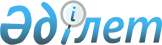 О признании утратившими силу некоторых постановлений акимата Аккольского районаПостановление акимата Аккольского района Акмолинской области от 4 апреля 2016 года № А-4/104      В соответствии с Законом Республики Казахстан от 23 января 2001 года "О местном государственном управлении и самоуправлении в Республике Казахстан", Законом Республики Казахстан от 24 марта 1998 года "О нормативных правовых актах", в целях приведения в соответствие с действующим законодательством, акимат района ПОСТАНОВЛЯЕТ:

      1. Признать утратившими силу следующие постановления акимата Аккольского района:

      "Об установлении квоты рабочих мест для инвалидов в размере трех процентов от общей численности рабочих мест" от 23 января 2013 года № А-1/49 (зарегистрированное в Реестре государственной регистрации нормативных правовых актов № 3651, опубликованное 1 марта 2013 года в районных газетах "Ақкөл өмірі" и "Знамя Родины KZ");

      "О внесении изменения в постановление акимата Аккольского района от 23 января 2013 года № А-1/49 "Об установлении квоты рабочих мест для инвалидов в размере трех процентов от общей численности рабочих мест" от 26 сентября 2013 года № А-9/407 (зарегистрированное в Реестре государственной регистрации нормативных правовых актов № 3861, опубликованное 22 ноября 2013 года в районных газетах "Ақкөл өмірі" и "Знамя Родины KZ").

      2. Настоящее постановление вступает в силу и вводится в действие со дня подписания.


					© 2012. РГП на ПХВ «Институт законодательства и правовой информации Республики Казахстан» Министерства юстиции Республики Казахстан
				
      Аким района

Т.Едигенов
